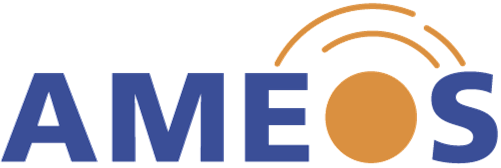 Klinikum für Forensische Psychiatrie und Psychotherapie UeckermündeChefärztin: 	Dipl.-Med. R. Strohm					Pflegedienstleiter:  V. LippickDas Weiterbildungsangebot richtet sich an alle psychiatrisch-psychologisch und forensisch-psychiatrisch interessierten Berufsgruppen einschließlich Juristen, Bewährungshelfer und Mitarbeiter des Justizvollzuges. (Klinikexterne Teilnehmer bitte Personalausweis mitbringen!) Weiterbildungsort:AMEOS Klinikum für Forensische Psychiatrie u. Psychotherapie, Ravensteinstraße 15 aBeginn: jeweils 14:00 UhrDie Veranstaltung werden von der Ärztekammer M-V voraussichtlich mit  3- 5 Punkten bewertet. Unsere Einrichtung verfügt über die Zulassung als Weiterbildungsstätte für den Schwerpunkt Forensische Psychiatrie der Ärztekammer M-V27.02.2019	Psychotische Erkrankungen Teil 1 – Diagnostik, Differenzialdiagnostik und Psychopathologie	(MU Dr. R. Andes)27.03.2019 	Psychotische Erkrankungen Teil 2 – Erkrankungsverläufe und aktuelle Aspekte der Behandlung	(MU Dr. R. Andes)10.04.2019	Die Behandlung von Patienten mit Autismus-Spektrum-Störungen im forensischen Kontext	(Dipl.-Med. R. Strohm, Dipl.-Psych. M. Dikin)29.05.2019		Wer kommt rein? Wer darf raus? – Auswirkungen der Neufassung des § 63 StGB vom 01.08.2016 auf die Unterbringung in den Forensischen Kliniken                       (Dipl.-Med. R. Strohm)26.06.2019	Wie “psychotherapeutisch” ist Soziomilieutherapie?	Von der Ressourcen orientierten Förderung zur gelebten Veränderung im Wohngruppenalltag.	(Dipl.-Psych. M. Dikin, V. Lippick) www.ameos.eu 